 Hobart and William Smith CollegesInstitutional Review BoardForm A - ContinuationApplication for Continued Research with Human SubjectsDirections: This application is to be submitted to and approved in writing by the IRB prior to the continuation of any investigation involving human subjects beyond the date previously approved by the IRB. Please submit a signed, paper copy and an electronic version of your application to the Office of Academic and Faculty Affairs. Please include a copy of the originally approved Form A application, any previous continuation approvals that included changes to the original proposal, and any proposed changes to the supporting materials. PRINCIPAL INVESTIGATOR	Name:			HWS Department Affiliation:				      Campus Address:				          Email Address:				         Phone Number:	PROJECT	Title:  	Previous Form A Application #:   Approval Date:  	Anticipated Starting Date:  	End Date (1-year maximum):		Project Involves:	  Faculty/Staff research				  Independently conducted student research				  Other:  Project Collaborators: 	(Indicate institutional affiliation if non-HWS)  NATURE OF THE PROJECT1. Description of the continuing research – Provide a brief overview of the status of the project, and indicate whether there have been any significant changes to the scope or methodology of the study. Please note that significant changes to the methodology and/or scope of the project may necessitate a Form A application.2.  Unexpected Events and Consequences – Since the start of the project have there been increased risks, complaints or negative consequences for human subjects involved in the study? If yes, please describe below:ASSURANCE STATEMENTI confirm that the procedures described above are accurate and will be followed in the course of the research project. I have completed the online Human Participant Protections Education Training Course within the last ten years. I will notify the IRB of any changes to procedures and if unanticipated problems arise during the research process.________________________________________		______________________   Signature of the Principal Investigator 				Date		If the Principal Investigator is a student, a faculty/staff supervisor must be identified to oversee the project. The Supervisor’s signature is required at the end of this form.              Name of Faculty/Staff Supervisor:	                   Supervisor’s Campus Address:	                       Supervisor’s Email Address:	                    Supervisor’s Phone Number:	For IRB use only:                                                                                                Application #   ______________                                                                                                                        Submission Date:   _________________ Approved                 ___ Not approved                                                       Revision Date:   ________________________________              ___________________________________               _______________Print Chair’s Name                                       Chair’s Signature                                                DateFor Faculty/Staff Supervisors of Student Research:Federal guidelines mandate that research be of sufficient merit to justify the participation of human subjects. In the case of student research, the responsibility for determining merit is shared with the student’s supervisor. By signing below, I acknowledge that I have discussed the proposed project with the student researcher named above and find the research to be of sufficient merit to justify the use of human participants. I acknowledge my responsibility for protecting the rights and welfare of human research participants, ensuring compliance with IRB protocols and expectations, and assisting the student researcher in the effective administration and conduct of this project. I also acknowledge that I have completed the online Human Participant Protections Education Training Course within the last ten years.________________________________________ 		______________________    Signature of Faculty/Staff Supervisor                                                      Date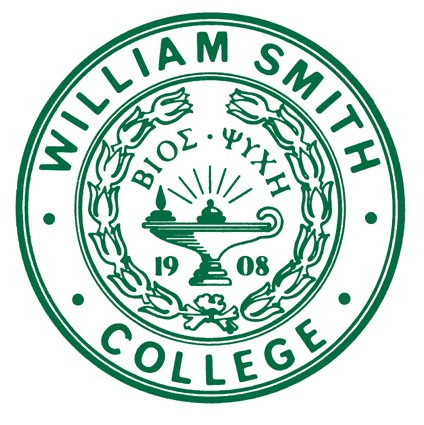 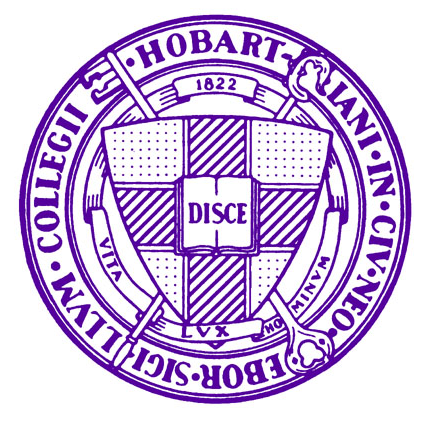 